Alamance-Burlington School System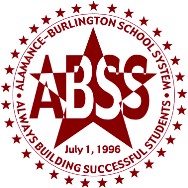 1712 Vaughn Road, Burlington, North Carolina 27217 336.570-6060 Fax 336-570-6087www.abss.k12.nc.us(Affidavits must be complete with ALL documentation prior to submission to the Office of School Administration)Student(s) Full Name(s) and Grade(s):  	Parent/Legal Guardian Name: 	Signature:  	Parent/Legal Guardian Phone and Email:  	Resident Provider Full Name: 	Signature:  	Residency Address:  	City, State, Zip Code:  	School(s) Assigned to Residency Address:  	The following must be included with the affidavit of residence prior to receiving enrollment approval:Two (2) current utility bills in the resident provider’s name (energy, water, natural gas, mortgage, signed lease)One (1) current statement/bill in the parent/legal guardian’s name at the address of the residence.A valid picture ID from the parent/legal guardian and resident provider, both listing the address of the residence.Parent/legal guardian must provide the child’s birth certificate or other accepted alternative proof of guardianship.State of North Carolina, County of 		 I, 	, a Notary Public for said County and State, do hereby certifythat 	(parent) and 	(resident provider) personally appeared before me and acknowledged the due execution of the foregoing instrument.Witnessed my hand and seal this 	day of 		, 		. Signature of Notary 		My Commission Expires 		_Revised February 2018